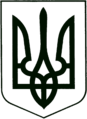 УКРАЇНА
МОГИЛІВ-ПОДІЛЬСЬКА МІСЬКА РАДА
ВІННИЦЬКОЇ ОБЛАСТІВИКОНАВЧИЙ КОМІТЕТ                                                           РІШЕННЯ №133Від 27.04.2023р.                                              м. Могилів-ПодільськийПро затвердження кандидатури для нагородження обласною Почесною відзнакою «За заслуги перед Вінниччиною»          Керуючись ст.ст. 25, 59 Закону України «Про місцеве самоврядування в Україні», враховуючи рішення 7 сесії обласної Ради 5 скликання від 29 грудня 2006 року №208 «Про встановлення Почесної відзнаки «За заслуги перед Вінниччиною», на виконання листа Вінницької обласної Ради від 23.03.2023 року №380/01.01-14/2023, -виконком міської ради ВИРІШИВ:          1. Затвердити кандидатуру Арнатовського Віктора Сергійовича  - сержанта, головного сержанта - командира відділення кулеметного взводу 12 окремого стрілецького батальйону в/ч А7096, учасника АТО для нагородження обласною Почесною відзнакою «За заслуги перед Вінниччиною» за мужність, відвагу та рішучість виявлені при виконанні військового обов’язку під час захисту державного суверенітету та територіальної цілісності України.             2. Управлінню культури та інформаційної діяльності міської ради(Служалюк О.В.) підготувати пакет документів для подання кандидатури Арнатовського В.С. до нагородження обласною Почесною відзнакою «За заслуги перед Вінниччиною».            3. Контроль за виконанням даного рішення покласти на заступника міського голови з питань діяльності виконавчих органів Слободянюка М.В..   Перший заступник міського голови                                   Петро БЕЗМЕЩУК         